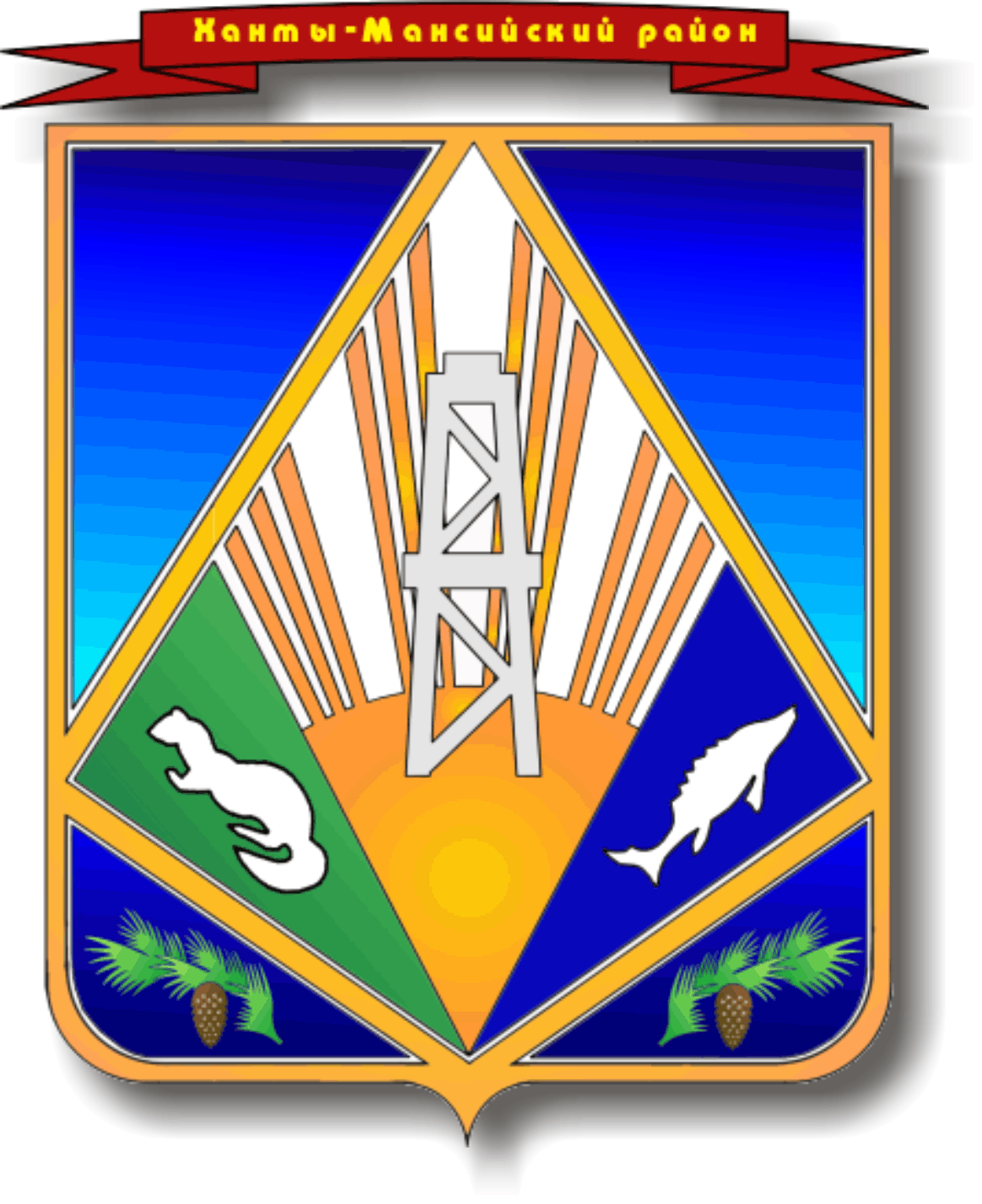 ХАНТЫ-МАНСИЙСКИЙ АВТОНОМНЫЙ ОКРУГ – ЮГРАХАНТЫ-МАНСИЙСКИЙ РАЙОНПРЕДСЕДАТЕЛЬ ДУМЫ ХАНТЫ-МАНСИЙСКОГО РАЙОНАРАСПОРЯЖЕНИЕот 23.06.2017									         № 26-рг. Ханты-МансийскО награжденииПамятным адресом председателя Думы Ханты-Мансийского района	В целях поощрения граждан и юридических лиц по случаю наступления профессиональных праздников, памятных дней, юбилеев со дня рождения, а также связанных с созданием организаций и коллективов, общественных объединений, в соответствии с Положением о Благодарственном письме и Памятном адресе председателя Думы Ханты-Мансийского района, утвержденным решением Думы Ханты-Мансийского района от 14.06.2017 № 168 «О Благодарственном письме и Памятном адресе председателя Думы Ханты-Мансийского района»:1. В связи с празднованием 70-летия со дня образования фельдшерско-акушерского пункта д. Лугофилинская бюджетного учреждения Ханты-Мансийского автономного округа – Югры «Ханты-Мансийская районная больница» наградить Памятным адресом председателя Думы Ханты-Мансийского района бюджетное учреждение Ханты-Мансийского автономного округа – Югры «Ханты-Мансийская районная больница».       	2. Опубликовать настоящее распоряжение в газете «Наш район» и разместить на официальном сайте администрации Ханты-Мансийского района.	3. Контроль за исполнением настоящего распоряжения возложить             на руководителя аппарата Думы Ханты-Мансийского района С.Г. Осокина.Председатель ДумыХанты-Мансийского района							П.Н. Захаров